Retrouvez des ressources pédagogiques et cet inventaire sur le padlet dédié à la thématique de cette malle :https://padlet.com/sandrineplace1/buqxoor7x5c9y7kb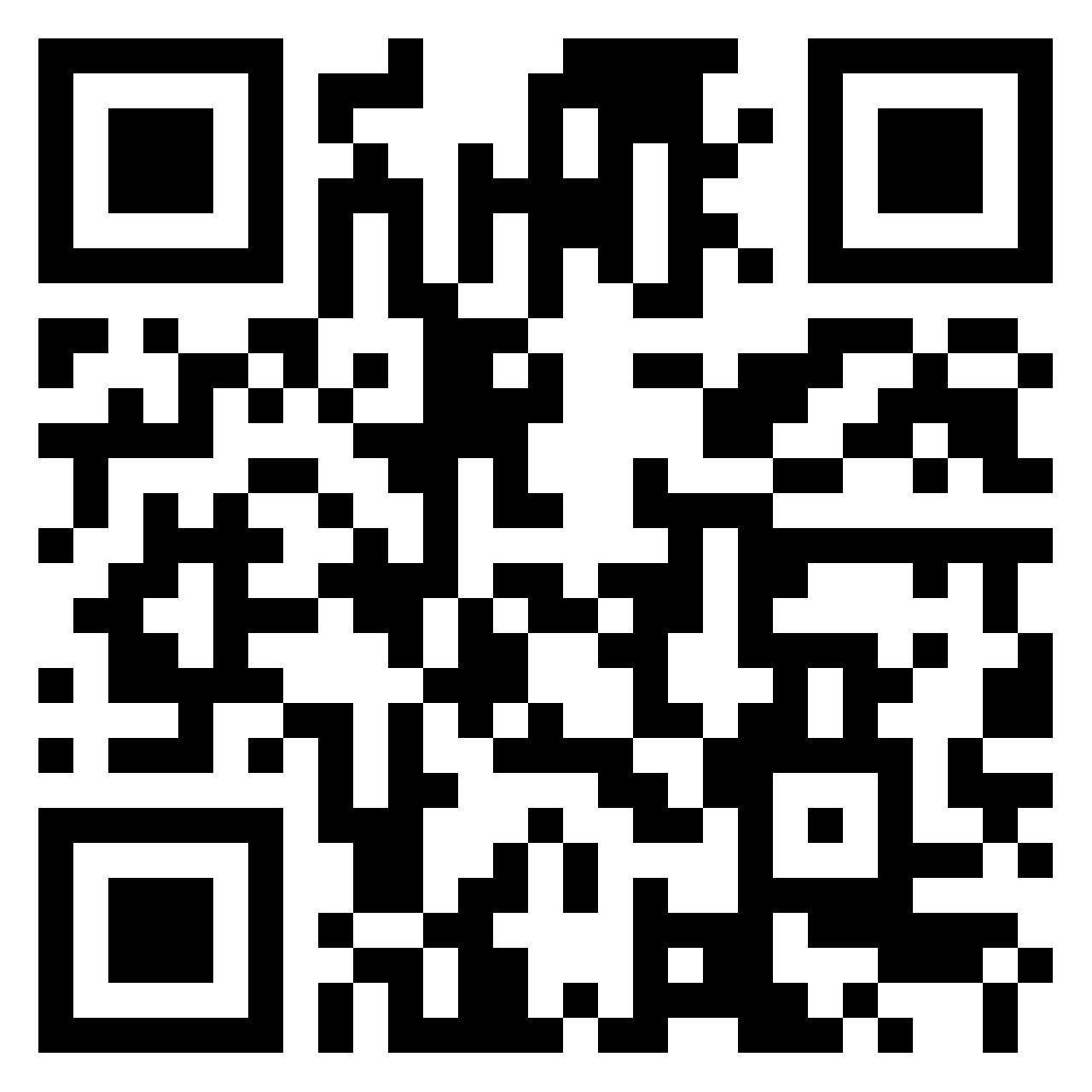 LIVRESCLEFS USB avec les ressources du padletNUANCIER des émotionsJeu : Et si on jouait avec les émotions ?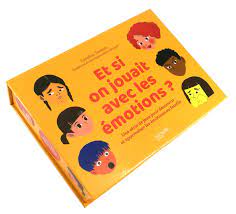 TitreN° Aujourd’hui, je suis…1Au fil des émotions2La couleur des émotions3Grosse colère4Bily se bile5Max et les Maximonstres 6Le magicien des couleurs7Les petits riens8Quelle émotion ! Comment dire tout ce que j’ai dans le cœur…9Cahiers pédagogiques N°556 : Sujets à émotions (Nov 2019) 10